                  Victoria Bitrus (F)Hadejia Road, Kano State.       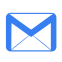 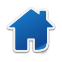 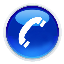 +2347036198844 vickybitrus6@gmail.com 	sSUMMARYResourceful, result-driven, and passionate about learning new purposeful skills to grow professionally. An accommodating team player who is also enthusiastic about an individual-oriented atmosphere, quickly adapting to the dynamics of my organization. A strong believer in time management and meeting deadlines- with a positive and open-minded approach. Fluent in English and Hausa languages. SKILLSCritical Thinking & Problem SolvingFast & Adaptive LearnerOffice AdministrationEducation ManagementCustomer Relationship ManagementMicrosoft Office ProficiencySales and MarketingEXPERIENCEAccess Bank, Kano                    	                                                                 2016   -   Present   ROLE: Transaction (Customer Care Officer)Respond to both online and offline messages.Act as point of first contact for both new and existing customers.Filing of pending, treated and closed files/documents.Perform other administrative tasks and procedures as mandated by supervisor or branch headEnsure top quality service delivery to customers at all times while upholding the bank’s core values and adhering to global best practice.GGDSS Bungudu, Zamfara                                                                                  2015    -   2016         ROLE: Tutor (National Youth Service Corps Program)Prepared subject plans, tutor students. Attended school board meetings and suggest new ways to monitor student attendance & improve performance.Participated in planning & organization of school sports program.  Participated in training, supervising & grading student examinations.Performed other tasks relevant to smooth running of school activities as assigned by the principal.PHCN, Yola               	                                                                                             2011   –   2012ROLE: Intern (SIWES Program)Office administrationKept front-desk tidy at all timesReport preparation and presentationEDUCATIONFederal Polytechnic, Mubi                                                                                                                     2013Higher National Diploma: Business Administration & Management (Upper Credit)Federal Polytechnic, Mubi                                                                                                                     2010    National Diploma: Business Administration & Management (Upper Credit)Federal Government College, Ganye                                                                                                   2007Senior School Certificate (WASSCE)Police Children School, Karewa			                                                            2000      First School Leaving Certificate (FSLC)TRAININGS/CERTIFICATIONSNIGERIAN INSTITUE OF MANAGEMENT MEMBERSHIP (IN VIEW)NAITONAL TEACHERS INSTITUTE P.G.D.E DIPLOMA IN COMPUTERINTERESTSTeaching & LearningMeeting people. Research.  TravellingREFERENCESAvailable on request.